                                          РЕШЕНИЕ                           26 февраля 2024года № 122                                    а. ХакуринохабльО даче согласия на принятие  земельного участка из государственной собственности Республики Адыгея в муниципальную собственность муниципального образования «Шовгеновский район»    Руководствуясь Положением о порядке управления и распоряжения муниципальной собственностью муниципального образования «Шовгеновский район», утвержденным Решением Совета народных депутатов муниципального образования «Шовгеновский район» № 562 от 19.04.2017, Совет народных депутатов муниципального образования «Шовгеновский район» РЕШИЛ:Дать согласие на принятие из государственной собственности Республики Адыгея в муниципальную собственность муниципального образования «Шовгеновский район» земельный участок площадью 400 кв.м., с кадастровым номером 01:07:3000022:221, категория земель «земли населенных пунктов», с разрешенным использованием – под зданиями, строениями сооружениями, расположенный по адресу: Республика Адыгея, Шовгеновский район, а. Хакуринохабль, ул. Краснооктябрьская, з/у 104 А.Опубликовать настоящее решение в газете «Газета Заря» и разместить на официальном сайте администрации муниципального образования «Шовгеновский район».Настоящее решение вступает в силу с момента официального опубликования.РЕСПУБЛИКА АДЫГЕЯСовет народных депутатов    муниципального образования«Шовгеновский район»АДЫГЭ РЕСПУБЛИКМуниципальнэ образованиеу«Шэуджэн район»я народнэ депутатхэм я СоветПредседатель Совета народных депутатовмуниципального образования «Шовгеновский район»                           А.Д. Меретуков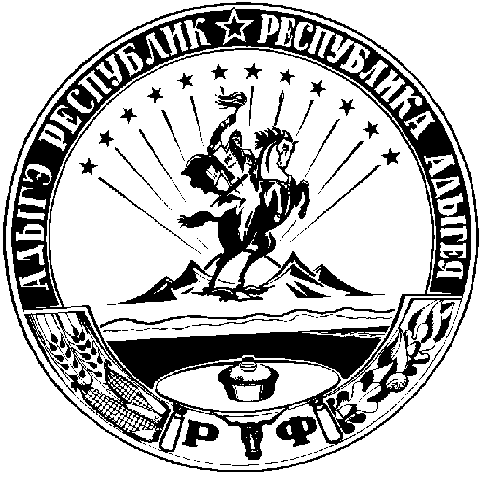 